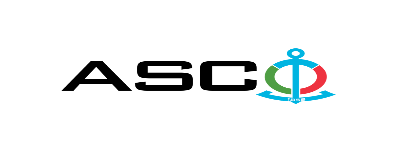 “AZƏRBAYCAN XƏZƏR DƏNİZ GƏMİÇİLİYİ” QAPALI SƏHMDAR CƏMİYYƏTİNİN№AM-008/2021 nömrəli 05.03.2021-ci il tarixində Polad təbəqələr RSA,RSD və palasa bulbaların satınalınması məqsədilə keçirdiyiAÇIQ MÜSABİQƏNİN QALİBİ HAQQINDA BİLDİRİŞ                                                              “AXDG” QSC-nin Satınalmalar KomitəsiSatınalma müqaviləsinin predmetiPolad təbəqələr RSA,RSD və palasa bulbaların satınalınmasıQalib gəlmiş şirkətin (və ya fiziki şəxsin) adıLOT 1-Gleston Trade LTDLOT 2- Gleston Trade LTDMüqavilənin qiymətiLOT 1- 211 720,92 USDLOT 2- 425 704 USDMalların tədarük şərtləri (İncotresm-2010) və müddəti                                     DAP Bakıİş və ya xidmətlərin yerinə yetirilməsi müddəti60 GÜN ƏRZİNDƏ